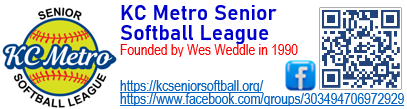 Kansas City Metro Senior Softball LeagueBoard of Directors meeting minutesJune 11, 2023The Kansas City Metro Senior Softball League Board of Directors met at 1:00 pm, on June 11, 2023, at John Dehan’s house at 14003 W 141st Place, Olathe, KS 66062.  Present at the meeting were Clint Berger, Ann Willkett (phone), Bobby Gregg, Barry Gordon, John Mondi (1:09 pm), Susan Scholler, John Dehan, Jeff Harlan, Paul Heacock, Terry Jackson (phone 1:22 pm), Billy Boos, Dave Hendrikse & Ray Harre.  Missing were Mark Kenney & Gary Pycior.Call To Order – Clint called the meeting to order at 1:00 pm.Read / approve minutes from May 13, 2023, meeting. Correction to be made to the May 13 minutes. Under VI. New Business D. Saturday morning competitive conference protest.  The minutes reflect that the motion passed 13-0-0.  The actual vote was 12-0-0. - Dave made a motion to approve the minutes with the above-mentioned correction, seconded by Ray.  Passed 13-0-0.Treasurer’s Report – Paul emailed reports to each board member to look over.  Motion was made by Ray to approve the treasurer's report, seconded by Bobby.  Passed 13-0-0.COMMITTEE REPORTS [Default is “No Report” -- unless indicated with an “R”, for Report]: All Star Games / Picnic 				N.   New Members / Welcoming    RAwards 						O.   Operations NotebookBoard Nominations				P.   Player / Team Ratings	By Laws						Q.   Rules & ProtestsEquipment / Safety / Health 				+   Draft   Finance							+   Men’s CompetitiveLegal / Risk Management					+   Women’s & Co-EdLong Range Planning				R.   Social MediaManager’s / Player’s Survey			S.   Special ProjectsMarketing						T.   SportsmanshipMembership Database / Dues			U.   TournamentsMilitary Service Wall				V.   Umpires		Mission Statement / Goals	Barry – We have 105 new members.  We currently have 902, while last year at this time we had 910 members.		P.  Clint – We have not been billed from League Sheets yet this year.  Clint spoke with Scott Flodin regarding 48–49-year-olds playing in a 50-year-old conference, and getting their ratings adjusted accordingly (up 1 for each year under 50). OLD BUSINESS:Wes Weddle Tournament Recap from May 18-21 – Bobby said we had 38 teams this year.  Made about $5,000.00.  Friday was rained out. Thanked all the volunteers.  Discuss our By-Laws statement for a “3rd party” review (Heacock)An annual review of the League’s fund accounts shall be made by a third party who is appointed by the President, but who is not a member, director, or officer of the League.  Paul is still searching, interviewing prospective “3rd party” individuals to address our desires.Storage Unit rental cost? We will continue to stay with our current unit. NEW BUSINESS:All-Star Games / Picnic…. games, food/drinks, details, board member availability? Games will be July 15, 2023, at Hartman Park in Lees Summit.  We will have 8 games (on 3 fields) starting at 8:30 am.  We will also have three skills contests (Home Run Derby – players can use their own bats.  Pitching skills – we will try and get the bucket we used last year from Terry Clotier.   Hitting for Accuracy – we will use cones to mark off the areas. Skills challenge will be on field #2. Susan will reach out to Terry Clotier regarding any possible raffle items. If anyone else has a contact to get items for the raffle, please reach out and let us know. We no longer have the sponsorships with Dick’s Sporting Goods or Miracle Ear.  We will need everyone on board if possible.Meeting with Ty White (Homefield) for future Wes Weddle tournament location (Hendrikse) Dave is talking to Ty White about the new fields that are going in where Schlitterbahn used to be, for possible future location for Wes Weddle Tournament.  Square (Point of Sale) app on board members’ phones?? (Boos) We feel this would be beneficial, but do not believe all board members should have it on their phones. This is a free application, but carries a 2.75% per transaction fee.2023 softballs…. still have not arrived – The balls did arrive on Thursday and are now in our Martin City storage unit.  Per BSN, we will NOT be allowed to have our logo on the Baden Fire softball (currently being used by SSUSA) if we change to it for 2024 – Discussion ensued about the Baden Fire softball.  We will stay with the Trump.Spring Tournament – Possibly looking at playing in the fall (September) or maybe Labor Day.Items desired to be included in June Newsletter email blast (BOARD preferences / suggestions)Next meeting will be Sunday July 9, 2023, at 1:00 pm, at John Dehan’s house.Ray made a motion to adjourn the meeting, seconded by Dave.  Meeting adjourned at 3:00pm.  Passed 13-0-0.  Board members and years terms expire:  	      2023		        2024		   	     2025Barry Gordon	Dave Hendrikse		Clint BergerBobby Gregg		Jeff Harlan    			Bill BoosJohn Dehan		John Mondi       		Ann WillkettSusan Scholler	Gary Pycior        		Paul HeacockRay Harre 		Terry Jackson     		Mark Kenney